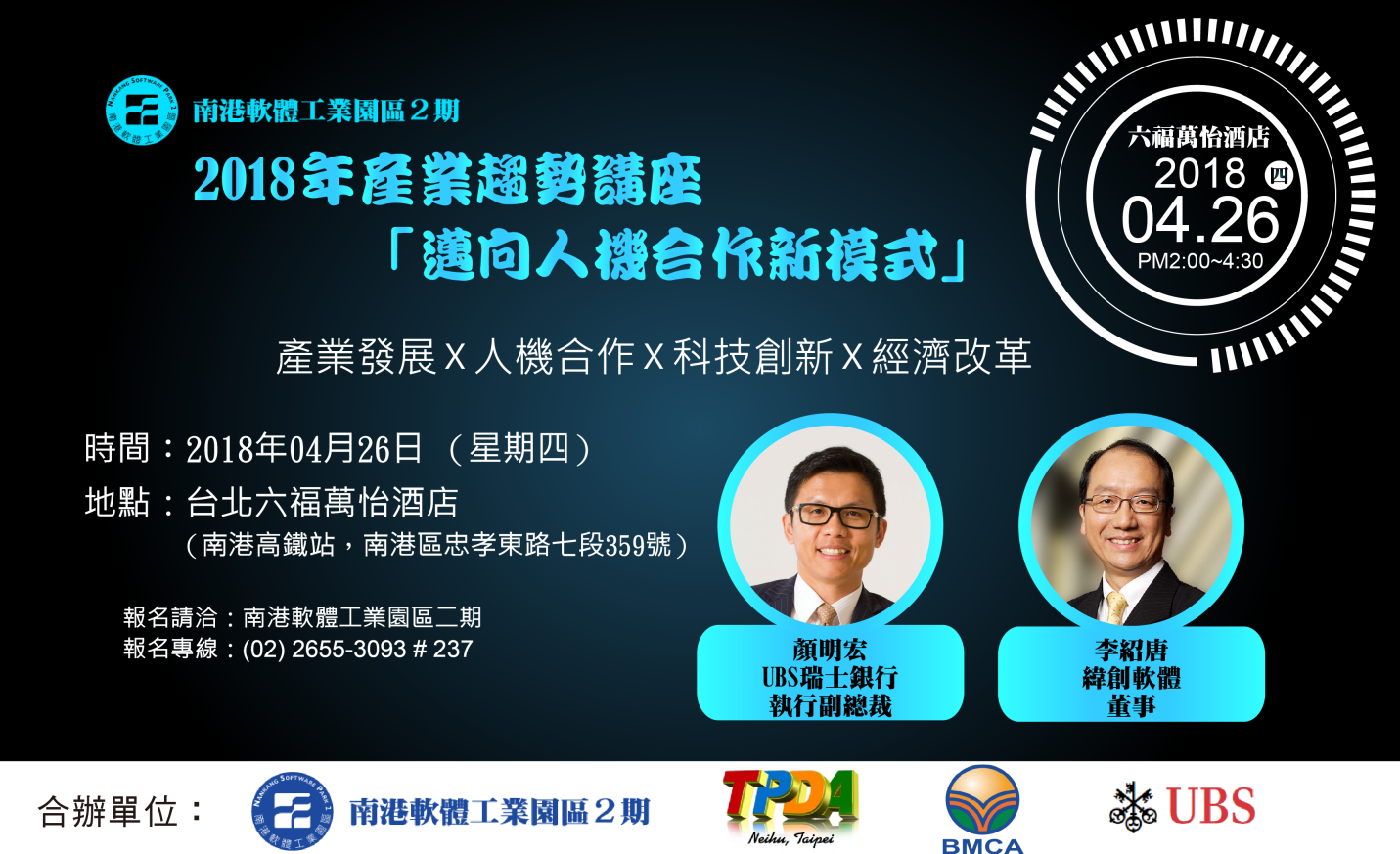 2018年產業趨勢講座-「邁向人機合作新模式˩ 報 名 表報名方式1.線上登錄：網址2.電郵報名：填寫完畢請回傳至電郵信箱jennychen@jzpm.com.tw       3.電話/傳真報名： Tel：886-2-26553093     Fax：886-2-2655-7001基本資料*請填寫下列資料，謝謝！基本資料*請填寫下列資料，謝謝！基本資料*請填寫下列資料，謝謝！基本資料*請填寫下列資料，謝謝！姓名性別服務單位職稱聯絡電話(公司)      ─               (手機)                      (公司)      ─               (手機)                      (公司)      ─               (手機)                      E-Mail參加□  4/26(四)  14:00~16:00□  4/26(四)  14:00~16:00□  4/26(四)  14:00~16:00